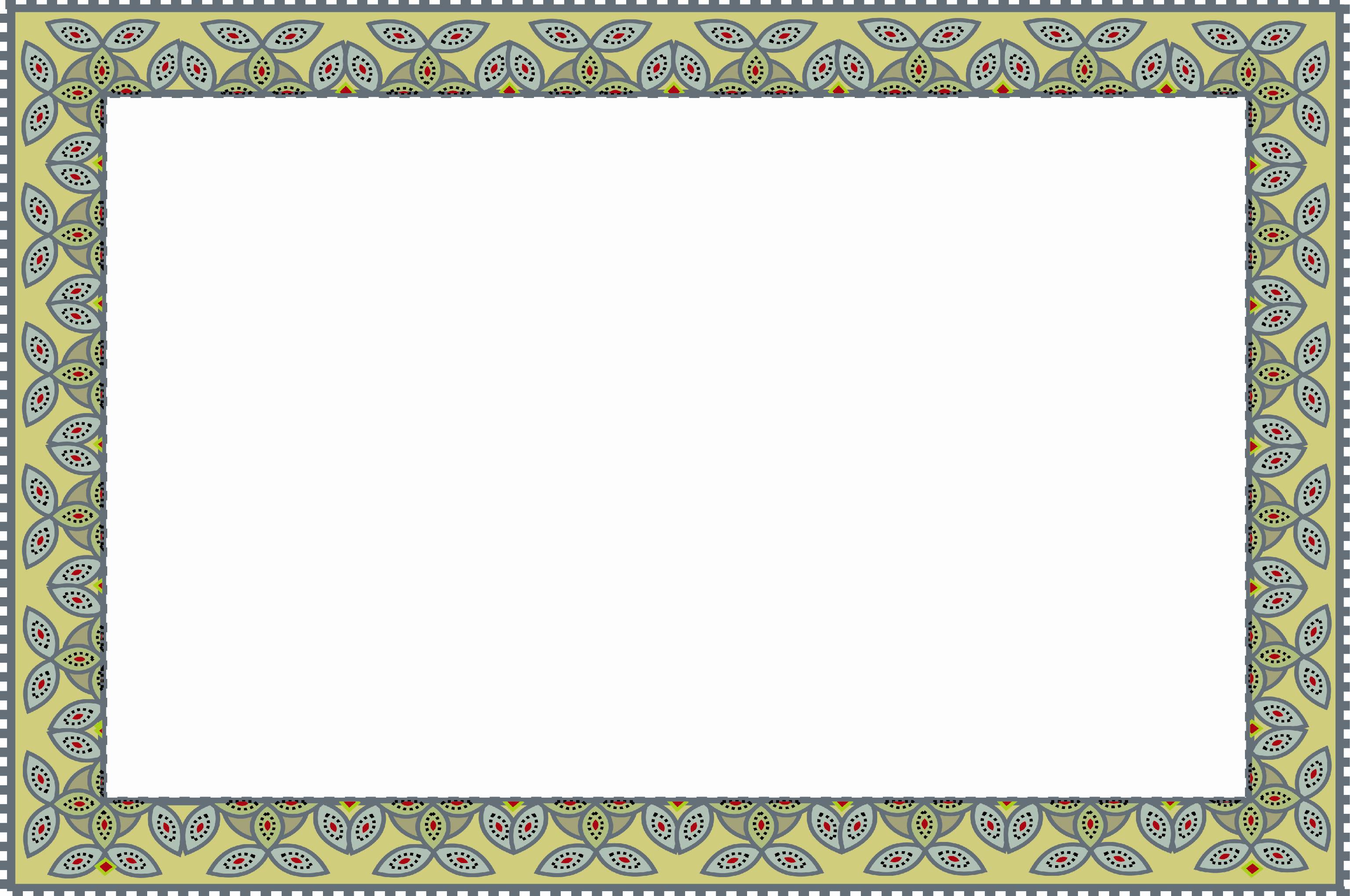 Приложение 30к приказуот 28.12.2018 № 94ГБП ОУ «Тверской колледж культуры имени Н.А. Львова»                 Курсы повышения квалификации и переподготовки кадров                           Данный сертификат является накопительным.при суммарном кол-ве часов в объеме свыше 16 часов (после предоставления выпускной аттестационной работы) слушателю, имеющему среднее профессиональное или высшее образование,  выдается удостоверение о повышении квалификации; Настоящий сертификат выдан Настоящий сертификат выдан Настоящий сертификат выдан Настоящий сертификат выдан Настоящий сертификат выдан Настоящий сертификат выдан Настоящий сертификат выдан (ФИО)(ФИО)(ФИО)(ФИО)(ФИО)(ФИО)(ФИО)(ФИО)(ФИО)(ФИО)(ФИО)(ФИО)(ФИО)(ФИО)В том, что он(а)  сВ том, что он(а)  сВ том, что он(а)  сВ том, что он(а)  спопоповышал(а) своюповышал(а) своюквалификацию по программеквалификацию по программеквалификацию по программеквалификацию по программеквалификацию по программе(наименование)(наименование)(наименование)(наименование)(наименование)(наименование)(наименование)(наименование)(наименование)(наименование)(наименование)(наименование)(наименование)(наименование)в объёме(количество часов)(количество часов)(количество часов)(количество часов)(количество часов)Зам. директора по ДПОЗам. директора по ДПОЗам. директора по ДПОЗам. директора по ДПОРег. номерСекретарьСекретарьСекретарьСекретарь               г. Тверь                  г. Тверь                  г. Тверь                  г. Тверь                  г. Тверь                  г. Тверь                  г. Тверь                  г. Тверь   «    »                  20     год.«    »                  20     год.«    »                  20     год.